«04» декабрь 2020 й.                       № 47                       	«04» декабря 2020 г.Об утверждении перечня объектов для исполнениянаказания в виде обязательных работВ соответствии со ст. 49 Уголовного кодекса Российской Федерации, ст. 25 Уголовно-исполнительного кодекса Российской Федерации наказания в виде обязательных работ отбываются в местах, определяемых органами местного самоуправления по согласованию с уголовно-исполнительными инспекциями на основании ст. 48 Федерального закона № 131-ФЗ от 06.10.2003 года «Об общих принципах организации местного самоуправления в Российской Федерации» в целях создания условий для исполнения наказания в виде обязательных работ на территории сельского поселения Тактагуловский сельсовет муниципального района Бакалинский район Республики Башкортостан, ПОСТАНОВЛЯЮ:Утвердить согласованный с Дюртюлинским МФ ФКУ УИИ УФСИН России по Республике Башкортостан Перечень мест (предприятий, организаций, учреждений) на основании соглашений о взаимодействии в сфере исполнения наказаний в виде обязательных работ.Руководителям предприятий, организаций, учреждений, действующих на территории сельского поселения Тактагуловский сельсовет муниципального района Бакалинский район Республики Башкортостан, заключившим с Администрацией сельского поселения Тактагуловский сельсовет муниципального района Бакалинский район Республики Башкортостан  соглашения о взаимодействии в сфере исполнения наказаний в виде обязательных работ, предоставлять в дальнейшем осужденным рабочие места, обеспечив действие Трудового законодательства, в том числе правил охраны труда и техники безопасности, производственной санитарии.Контроль за выполнением осужденными определенных для них работ, контроль за поведением осужденных на производстве и содействие уголовно-исполнительной инспекции в проведении воспитательной работы с ними, уведомление уголовно-исполнительной инспекции об уклонении осужденных от отбывания наказания возложить на руководителей организации, указанных в перечне.Данное постановление довести до заинтересованных лиц.Контроль за исполнением данного постановления возложить на главу сельского поселения Тактагуловский сельсовет муниципального района Бакалинский район Республики Башкортостан.Глава администрации сельского поселенияТактагуловский  сельсовет муниципального районаБакалинский район Республик Башкортостан                                                          Л.М. АхуноваСОГЛАСОВАНО					  УТВЕРЖДАЮ Старший инспектор					   Глава сельского поселения Дюртюлинского МФ ФКУ   		 	  Тактагуловский сельсовет  УИИ УФСИН России по РБСтарший лейтенант внутренней службы   					_________________Жильцова А.З.		   __________Л.М. Ахунова        		 «04» декабря 2020 г. 				                 «04» декабря 2020 г. м.п.									м.п.  Перечень объектов для исполнения наказания в виде обязательных работ на территории сельского  поселения  Тактагуловский сельсовет.Управляющий делами 						СП Тактагуловский сельсовет                                               А.М. Кадыров         Башкортостан РеспубликаҺыБакалы районымуниципаль районыныңТоктагол ауыл советыауыл биләмәһе Хакимиәте452655, Токтагол ауылыЙэштэр урамы, 9, тел. 2-98-36https://taktagul.rue-mail: Taktagul2008@yandex.ru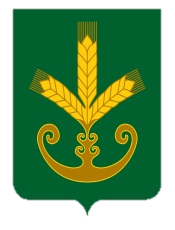 Республика БашкортостанАдминистрация сельского поселенияТактагуловский сельсоветмуниципального районаБакалинский район452655, с. Тактагуловоул. Молодежная, 9, тел. 2-98-36https://taktagul.rue-mail: Taktagul2008@yandex.ruҠАРАРПОСТАНОВЛЕНИЕ№ п/пНаименование предприятий и  администрацииВид работ Количество мест Время работ 1.Администрация сельского поселения Тактагуловский    сельсовет муниципального района Бакалинский район Республики БашкортостанБлагоустройство, общественно-строительные работы, земляные работы, отделочные работы, подсобные работники, уборка мусора, поливные работы, скашивание травы  придорожных полос, очистка  водоемов.   5с 9.00ч. до 13.00ч.для тех кто работает и учится с 18.00ч. до 20.00 ч. 